The Mountaineers Committee Resource Manual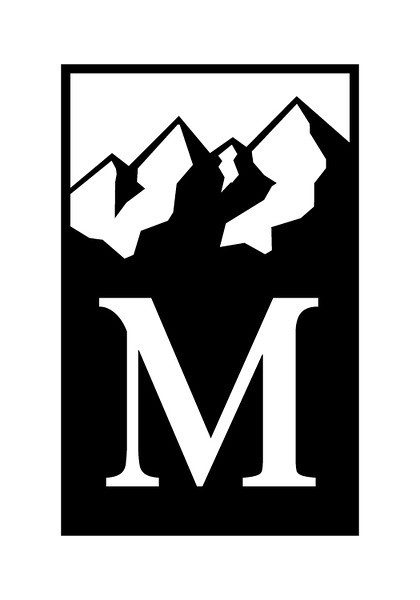 Formed in 1906, we've been getting people of all ages outside safely and responsibly for over 100 years. We are passionate about building a community of people who are knowledgeable and care about the outdoors. We work to preserve the wild backcountry where we play for many generations to come.Our mission is to enrich the community by helping people explore, conserve, learn about and enjoy the lands and waters of the Pacific Northwest and beyond.This manual is intended to serve as a resource for the vast majority of questions that may come up as committee members work to implement this mission through the activities and programs that they offer the public and our membership. It contains organization-wide policies and resources and leaves space for you to include your committee’s materials for courses, recruitment, leader training, etc. Feel free to add to it in whatever way would best serve your committee members! This should help you with: Orienting new people to the work your committee does.Answering questions that only come up occasionally for which people don’t always have answers they have memorized. Providing resources for leaders and committee members to take on new roles within your committee.Identifying who, across this large organization, may be able to help you with a project. *If you have questions that are not answered by the resources contained here, please Feel free to contact any of the following: your branch secretary or chair, Member Services (info@mountaineers.org; 206-521-6001), or Chris Williams, Leadership Development Manager (chrisw@mountaineers.org; 206-521-6034)Section 1: overview of The mountaineers and contact informationOrganizational guidance	IOperational Chart“Go-To” chart for who to ask about common questions first2015-2016 Branch Leadership and Contact informationStaff Roles and Contact informationMountaineers Strategic Plan2014 Annual ReportBylawsComplaint handling Process and FormsSection 2: Activity and Branch committee administration toolsBranch Manual and policies	II	Each branch has its own governance rules and policies that expand on, and are consistent with, the organization-wide policies adopted by the Board of Directors. Section 3: Administrative toolsTools for managing meetings and evaluating programs 	III	Robert’s Rules Cheat sheets - Per Board policy, “Roberts Rules” are the method by which Mountaineers meetings are conducted. This condensed version of the full rules will help you run efficient and productive meetings. program Evaluation tool - Every committee and division of The Mountaineers is really its own “enterprise” and there are some common elements to ensuring the success of any venture. Here are some resources for your committee to consider. Volunteer Recruitment Template - This template helps you design and market ANY volunteer position your committee may need. Using a format like this helps people screen themselves into work that interests them. It also saves committee time explaining roles to people you are recruiting and allows you to reach a broader audience with what needs you have. If you want this posted on the "Volunteers Needed" Blog, please contact Member Services (info@mountaineers.org) or Chris Williams (chrisw@mountaineers.org).Survey Gizmo Password and Log In – This powerful tool helps collect and organize critical information that can help sustain and build volunteer programs of any kind. Sample Meeting Minutes Template - This is an example of a useful meeting minutes format that can be used to ensure that committee decisions are documented and can be accessed by others in the future.Section 4: organization-wide policies and standardsSafety forms and guidance	IX	The backbone of our organization is to ensure safe access and enjoyment of our natural world.Emergency Contact Procedures and Call TreeCritical Incident Response PlanFirst Aid Report Form Safety committee recommendations for 2013	annual safety report for 2013 Public Lands Access	X	Website	XI	cOMMITTEE Publications	XIICommittee ManualCommittee Leadership RequirementsCourse CurriculaCommittee Position Roles And “Job” Descriptions